【７月行事予定】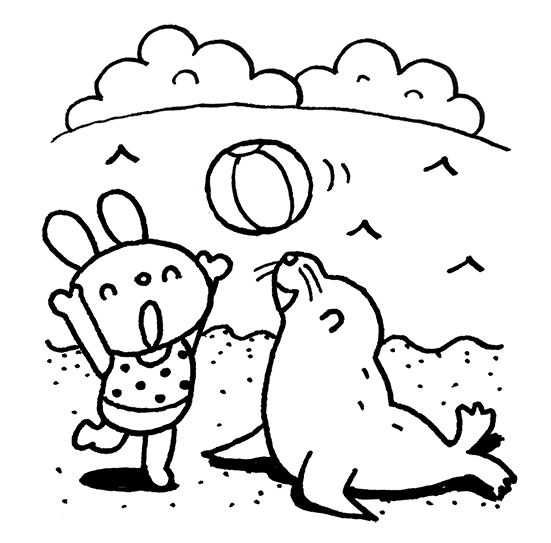 【９月の行事予定】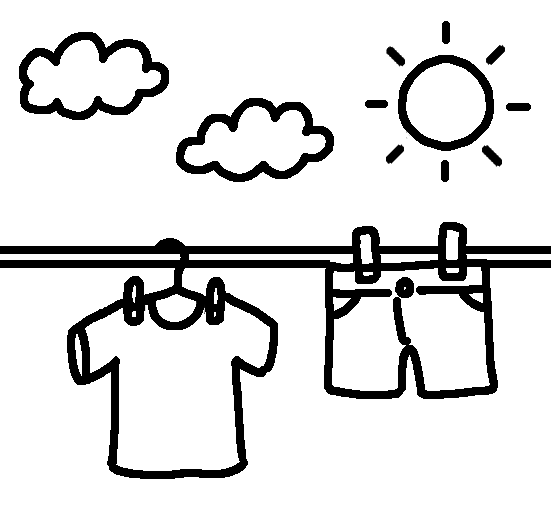 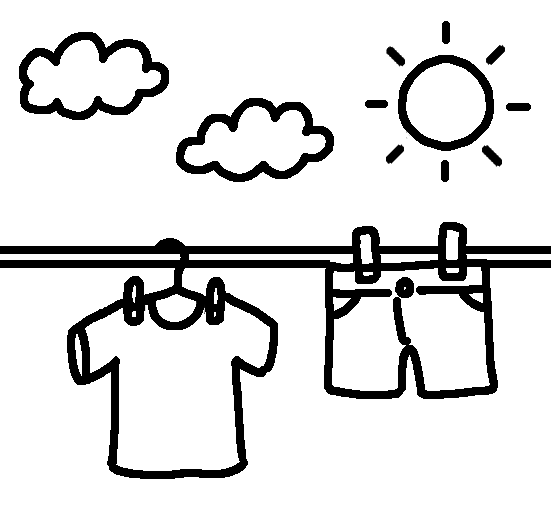 １日（金）２学期始業式　　　　　　５日（火）体操教室　　１１日（月）地震防災保育　　　　１２日（火）お誕生会※地震防災保育はまつ・きく・もも組のみ福江幼稚園にて行います。※内科健診を予定しております。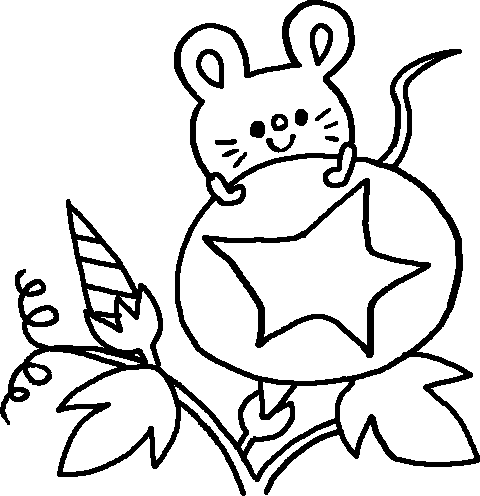 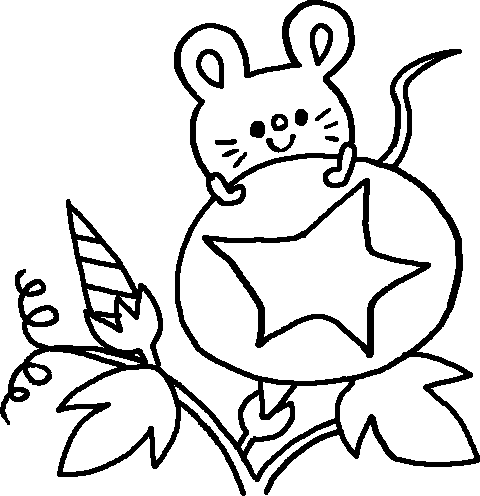 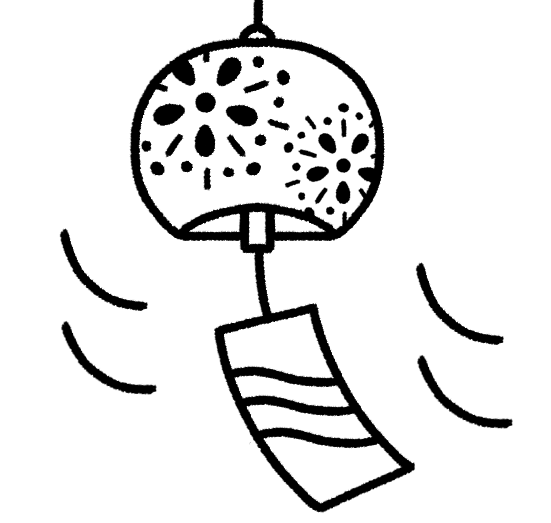 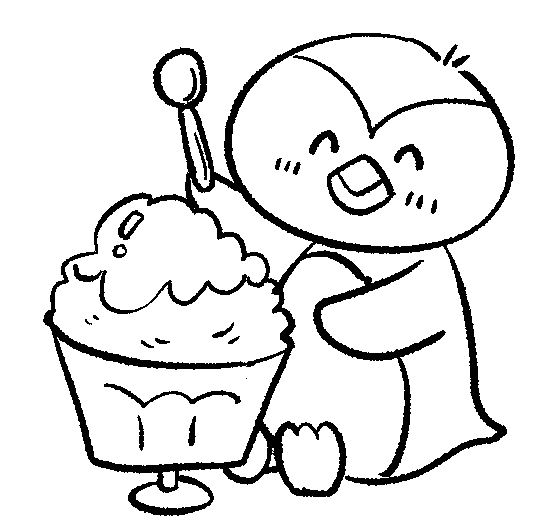 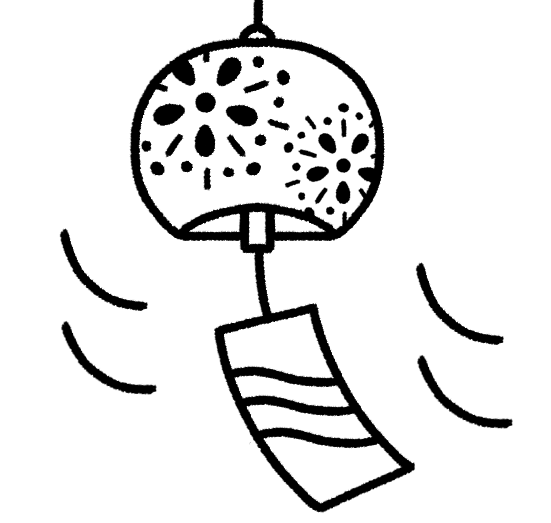 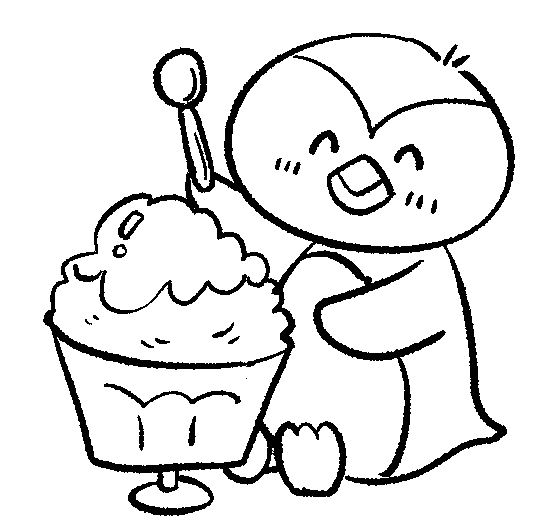 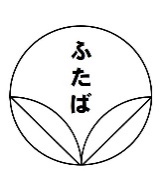 ふたばようちえんだより令和５年度７月号 令和５年６月２１日配信月火水木金土日１ミニミニ発表会２３４体操教室５お誕生会１０時〜６七夕集会７８９１０海上保安庁うみまるくん来園（１０時〜１１時）１１避難訓練１２幼児交通安全クラブ１３１４１５１６１７海の日１８１９ピカピカ　　　　ハッピー教室（まつ・きく組）２０２１　終業式　　　　お泊まり保育　　　　　　　　２２２３２４夏休み２５２６２７２８２９３０